                                                                                                                           Проєкт Руслана ЛЯСКУН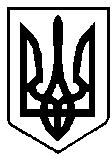 УКРАЇНАВАРАСЬКА МІСЬКА РАДА           РІВНЕНСЬКОЇ ОБЛАСТІ            ВИКОНАВЧИЙ КОМІТЕТ Р І Ш Е Н Н Я29 жовтня 2020 року		      			                                    №268З метою забезпечення реалізації державної регуляторної політики органами місцевого самоврядування, відповідно до статей 7, 13 Закону України «Про засади державної регуляторної політики у сфері господарської діяльності», керуючись підпунктом 1, пункту б, статті 27 Закону України «Про місцеве самоврядування в Україні», виконавчий комітет Вараської міської радиВИРІШИВ:1. Затвердити план діяльності виконавчого комітету Вараської міської ради з підготовки проєктів регуляторних актів на 2021 рік (додається).2. План діяльності виконавчого комітету Вараської міської ради з підготовки проєктів регуляторних актів оприлюднити шляхом опублікування на офіційному вебсайті Вараської міської ради.3. Контроль за виконанням рішення покласти на заступника міського голови з питань діяльності виконавчих органів ради згідно розподілу функціональних обов’язків.Міський голова      			                                  Сергій АНОЩЕНКОПлан діяльності виконавчого комітету Вараської міської ради з підготовки проєктів регуляторних актів на 2021 рікКеруючий справами                                                                      Борис БІРУКПро затвердження плану діяльності виконавчого комітету Вараської міської ради з підготовки проєктів регуляторних актів на 2021 рікДодаток                                                                                                                                  до рішення виконавчого комітету                                 ___________2020 року  №____№п/пВид проєктуНазва проєктуЦіль прийняття Термін підготовки проєктуВідповідальні за розроблення проєкту1Рішення виконавчого комітету міської радиПро встановлення тарифу на проїзд міським автомобільним транспортомЗабезпечення виконання положень п.п.2 п.а ст.28 Закону України «Про місцеве самоврядування в Україні», ст.10 Закону України «Про автомобільний транспорт», наказу Міністерства транспорту та зв’язку України від 17.11.2009 №1175 «Про затвердження Методики розрахунку тарифів на послуги пасажирського автомобільного транспорту», що зареєстрований в Міністерстві юстиції України 27.11.2009  року за №1146/17162Протягом рокуВідділ економіки